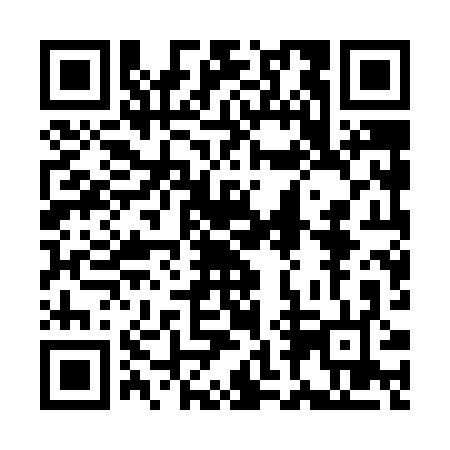 Prayer times for Bagdononys, LithuaniaWed 1 May 2024 - Fri 31 May 2024High Latitude Method: Angle Based RulePrayer Calculation Method: Muslim World LeagueAsar Calculation Method: HanafiPrayer times provided by https://www.salahtimes.comDateDayFajrSunriseDhuhrAsrMaghribIsha1Wed3:045:421:186:298:5611:252Thu3:035:391:186:308:5811:263Fri3:025:371:186:319:0011:264Sat3:015:351:186:329:0111:275Sun3:005:331:186:339:0311:286Mon2:595:311:186:359:0511:297Tue2:595:291:186:369:0711:298Wed2:585:271:186:379:0911:309Thu2:575:251:186:389:1111:3110Fri2:565:241:186:399:1211:3211Sat2:555:221:186:409:1411:3212Sun2:555:201:176:419:1611:3313Mon2:545:181:176:429:1811:3414Tue2:535:161:176:439:2011:3515Wed2:535:151:186:449:2111:3516Thu2:525:131:186:459:2311:3617Fri2:515:111:186:469:2511:3718Sat2:515:101:186:479:2611:3819Sun2:505:081:186:489:2811:3820Mon2:495:071:186:499:3011:3921Tue2:495:051:186:509:3111:4022Wed2:485:041:186:519:3311:4123Thu2:485:021:186:529:3411:4124Fri2:475:011:186:539:3611:4225Sat2:475:001:186:539:3711:4326Sun2:464:581:186:549:3911:4327Mon2:464:571:186:559:4011:4428Tue2:464:561:186:569:4211:4529Wed2:454:551:196:579:4311:4530Thu2:454:541:196:579:4411:4631Fri2:454:531:196:589:4611:47